При наличии длительного трудового стажа вы имеете право выйти на пенсию досрочно. Подробнее на сайте ПФР: http://www.pfrf.ru/zakon/#info-12. Подать электронное заявление на досрочную пенсию можно в Личном кабинете на сайте ПФР: https://es.pfrf.ru/#services-f или на портале Госуслуг: https://www.gosuslugi.ru/. 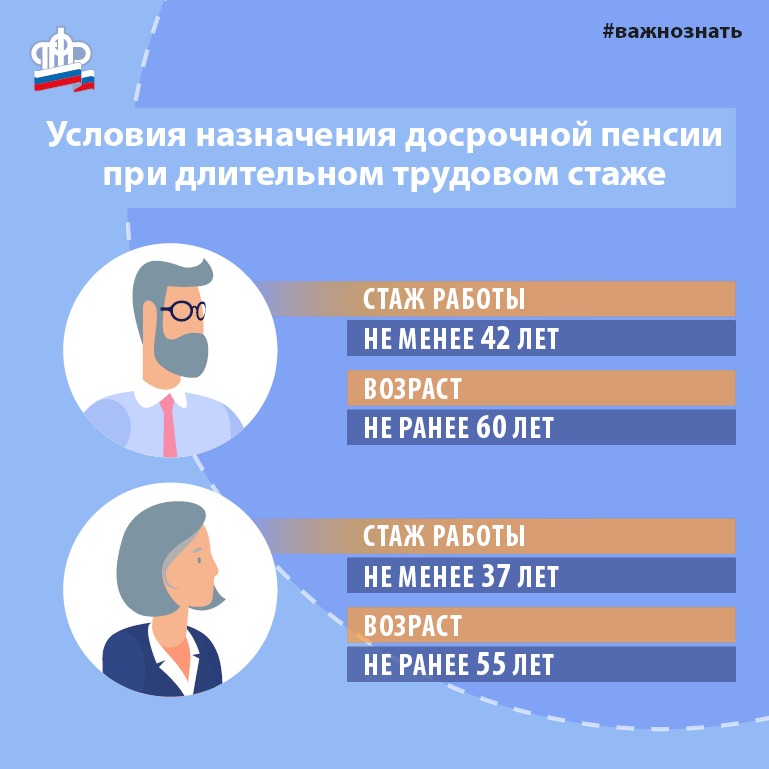 